Martfű Város Polgármesterétől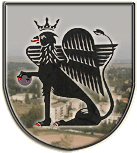 5435 Martfű, Szent István tér 1. Tel: 56/450-222; Fax: 56/450-853E-mail: titkarsag@ph.martfu.huElőterjesztés a Martfűi Városfejlesztési Nonprofit Kft-vel kötött vagyonkezelési szerződés módosításáraMartfű Város Önkormányzata Képviselő-testületének 2014. július 17-i üléséreElőkészítette: Szász Éva jegyző, Kontra Lajos pénzügyi és adóügyi irodavezetőVéleményező: Pénzügyi, Ügyrendi és Városfejlesztési BizottságDöntéshozatal: egyszerű többség Tárgyalás módja: nyilvános ülésTisztelt Képviselő- testület!Martfű Város Önkormányzata és a Martfűi Városfejlesztési Nonprofit Kft. 2013. január 24. napján vagyonkezelési szerződést kötött az önkormányzati vagyonelemekkel történő hatékony és gazdaságos gazdálkodás érdekében.A vagyonkezelésbe adott ingatlanok elsősorban lakáscélú bérlemények, melyek vagyonkezelésbe történő adásával egyidejűleg a kintlévőségek is átadásra kerültek. A Kft. vagyonkezelése során a hatalmas bérleti díj hátralék ugyan csökkent, és számos olyan intézkedés is történt, melyek a kintlévőségek behajtását célozták, de ennek ellenére még így is tetemes a hátralék, mely a Kft. gazdálkodásához feltétlenül szükséges lenne.A behajtás iránt megtett intézkedések hosszabb távon hoznak majd eredményt, ezért a Kft. gazdálkodása érdekében szükséges, hogy olyan vagyonnal is rendelkezzen, mely rövid távon hoz számára megfelelő bevételt.Ezt figyelembe véve javasolom, hogy az önkormányzat adja a Kft. vagyonkezelésébe az alábbi önkormányzati tulajdonú ingatlanokat és bérleményeket.Ipartelep és 3 üzemi épület ingatlanból 97 m² területű helyiség				716/8		Martfű, Gesztenye sor 1.Általános Iskola megnevezésű ingatlanból313 m² területű üzlethelyiség				349/47		Martfű, Mártírok út 4.Étterem és udvar 2424 m²				344		Martfű, Szolnoki út 123.Művelés alá nem tartozó beépítetlen földterület1329 m²						345		Martfű, Szolnoki út Kérem a Tisztelt Képviselő-testületet, hogy a Martfűi Városfejlesztési Nonprofit Kft-vel kötött vagyonkezelési szerződés módosítását az alábbi határozati javaslat elfogadásával szíveskedjen jóváhagyni.Határozati javaslat: Martfű Város Önkormányzat Képviselő-testülete……./2014. (…….) Ö. határozataa Martfűi Városfejlesztési Nonprofit Kft-vel kötött vagyonkezelési szerződés módosításárólMartfű Város Önkormányzatának Képviselő-testülete megtárgyalta a Martfűi Városfejlesztési Nonprofit Kft-vel kötött vagyonkezelési szerződés módosítására vonatkozó előterjesztést, mely alapján a vagyonkezelési szerződés 1. számú módosítását a határozat melléklete szerint jóváhagy.A Képviselő-testület felhatalmazza a Polgármestert a vagyonkezelési szerződés módosításának aláírására.Erről értesülnek: 1. Jász-Nagykun-Szolnok Megyei Kormányhivatal2. Martfűi Városfejlesztési Nonprofit Kft. 5435 Martfű, Hősök tere 10.3. Valamennyi képviselő helyben4. Polgármesteri Hivatal Városfejlesztési és üzemeltetési irodaMartfű, 2014. július 9.                                                                          Dr. Kiss Edit                                                                           polgármesterLátta: Szász Éva 	jegyző